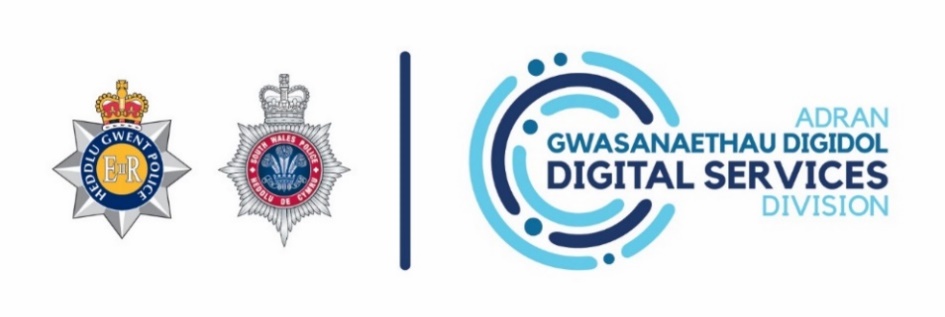 PROFFIL Y RÔLMae'n rhaid i bob unigolyn yn Heddlu De Cymru ddangos y rhinweddau i allu gweithio mewn sefydliad gyda grwpiau lleiafrifol a darparu gwasanaeth i grwpiau lleiafrifol mewn cymunedau. Rhaid iddo ddangos y gallu i gyfrannu at amgylchedd gwaith agored a theg lle na chaniateir ymddygiad amhriodol. Ni ddylent ddangos unrhyw dystiolaeth y byddant yn debygol o gyfrannu at unrhyw achos o fwlio yn y gweithle nac unrhyw fath arall o ymddygiad gwahaniaethol. Dull AsesuWrth gwblhau eich cais, sicrhewch eich bod ond yn cwblhau'r adrannau sydd wedi'u marcio isod, gan mai'r rhain yw'r adrannau y cewch eich marcio yn unol â nhw wrth lunio'r rhestr fer.Teitl y Rôl:Swyddog Cymorth Prosiect yr Is-adran Gwasanaethau Digidol Gradd:SC4/5Yn atebol i:Rheolwr Prosiect Is-adran Gwasanaethau DigidolYn gyfrifol am:Dim Cyfrifoldeb GoruchwylioCydgysylltu â'r canlynol:Swyddogion yr Heddlu, Staff yr Heddlu, y Cyhoedd, Sefydliadau Allanol, Asiantaethau a PhartneriaethauLefel Fetio Ofynnol:MV/SCDyddiad Cyhoeddi:5 Rhagfyr 2019Diben y RôlRhoi cymorth gweinyddol o ddydd i ddydd, cymorth prosiect a dyletswyddau ymchwil i'r Is-adran Gwasanaethau Digidol.Prif Gyfrifoldebau Gweinyddu Prif Gyfrifoldebau Cyflawni dyletswyddau gweinyddol cyffredinol a all gynnwys y canlynol:-Prosesu geiriau/teipioFformatio dogfennauCydgysylltu dyddiaduron y swyddfaArchebuCasglu a dosbarthu postFfeilio a chadw gwybodaethGweithredu peiriannau/cyfarpar cysylltiedig a all gynnwys systemau gwybodaeth cysylltiedig a ffonau, o fewn unedau/adrannau arbenigolMonitro cyllideb a ddyrannwyd o bosiblPrif Gyfrifoldebau Cyngor ac ArweiniadPrif Gyfrifoldebau Derbyn ac ymateb i ymholiadau gan gwsmeriaid, gan gynnwys ymholiadau cymhleth yn ymwneud â maes gwaithDarparu gwybodaeth berthnasol, dros y ffôn, wyneb yn wyneb neu'n electronig yn seiliedig ar weithdrefnau adrannol presennolDelio ag ymholiadau syml ac wedi'u huwchgyfeirio ac uwchgyfeirio ymholiadau anoddach neu gymhlethO bosibl, rhyngweithio â grwpiau cymunedol ac aelodau'r cyhoedd a rhoi gwybodaeth iddynt yn rhagweithiolPrif Gyfrifoldebau Trefnu/CynllunioPrif Gyfrifoldebau Trefnu, amserlennu a mynychu digwyddiadau/cyfarfodydd, a threfnu adnoddau gan gynnwys cyfarpar, pobl a systemau yn ôl cyfarwyddydCynllunio a threfnu eich gwaith eich hun a/neu gyfrannu at brosiect adrannolCydgysylltu ag aelodau eraill y tîmCyfrannu at flaenoriaethau cymunedol lleol o bosiblPrif Gyfrifoldebau ProsesauPrif Gyfrifoldebau Dilyn, creu a diwygio prosesau i'w defnyddio gennych chi ac eraill sy'n ymwneud â maes gwaithSicrhau ansawdd prosesau i'w defnyddio gennych chi ac eraill yn ôl cyfarwyddydGwirio lefelau stoc a gwneud cais am gyflenwadau o bosiblDerbyn a phrosesu mathau amrywiol o drafodion o bosiblPrif Gyfrifoldebau Cadw Cofnodion Prif Gyfrifoldebau Creu, storio, cynnal a chadw, adalw a diweddaru cofnodion/data â llaw ac yn electronig ar systemau lleol a chenedlaetholDefnyddio a deall systemau cyffredin sy'n berthnasol i faes gwaith er mwyn trin gwybodaeth ac ymchwilio’n gychwynnol i ymholiadau/problemau cwsmeriaidPrif Gyfrifoldebau Ymchwil ac Ymchwilio Prif Gyfrifoldebau Ysgrifennu a chyflwyno canfyddiadau neu wybodaeth yn seiliedig ar friff penodol sy'n cynnwys argymhellion a chamau gweithreduCasglu a choladu gwybodaeth ymchwil i'w defnyddio gennych chi eich hun ac eraill eraill.Rhoi sylw i ymholiadau yn ôl cyfarwyddydPrif Gyfrifoldebau Gwasanaeth Cwsmeriaid a Chynrychiolaeth   Cyflwyno delwedd a gwasanaeth cadarnhaol i gwsmeriaid mewnol ac allanolMae'n ofynnol i unigolion ymgysylltu'n effeithiol â chwsmeriaid mewnol ac allanol ar bob lefel, er mwyn darparu gwasanaeth o safon uchel.Cynnal cyfrinachedd mewn perthynas â materion diogelu data a safonau Rheoli Gwybodaeth yr Heddlu (MOPI)Prif Gyfrifoldebau Yn ogystal, bydd yn rhaid i ddeiliad y swydd fod yn barod i ymgymryd â dyletswyddau ychwanegol a all godi yn sgil amgylchiadau sy'n newid, ond nad ydynt o anghenraid yn newid natur gyffredinol na lefel cyfrifoldeb y swydd.CymwysterauHanfodolSafon dda o addysg i lefel TGAU A-C o leiaf, gan gynnwys Mathemateg a Saesneg, neu'r gallu i ddangos sgiliau a galluoedd cyfatebolSgiliauHanfodolRhaid meddu ar sgiliau cyfrifiadurol a bod yn fedrus wrth ddefnyddio rhaglenni Microsoft.DymunolCymraeg Iaith Lefel 2 – Yn gallu deall hanfod sgwrs, yn gallu cyfleu gwybodaeth sylfaenol, cyfrannu at gyfarfodydd, trosglwyddo galwadau ffôn ac ymateb i geisiadau syml yn Gymraeg. Hefyd, y gallu i gyflwyno eich hun a phobl eraill yn ôl enw, rôl a lleoliad/sefydliad  Profiad o reoli swyddfa a/neu brofiad ysgrifenyddol blaenorol Meddu ar gymhwyster rheoli prosiect ffurfiol neu'n gyfarwydd â Prince2, methodolegau rheoli prosiect APM neu rai tebyg Yn meddu ar sgiliau ymchwil cadarn Yn meddu ar sgiliau trefnu cadarn GwybodaethHanfodolProfiad o brosiectau Rhoi gweithdrefnau rheoli ar waith mewn perthynas â dogfennaeth prosiect(au) Diweddaru cynlluniau prosiectau Rheoli risg prosiect gan gynnwys diweddaru a rheoli fersiynau'r gofrestr risgDymunolCynnal a monitro cyllidebau'r prosiectRhinweddau PersonolGwasanaethu'r Cyhoedd Dangos cred wirioneddol mewn gwasanaethu'r cyhoedd, gan ganolbwyntio ar yr hyn sy'n bwysig i'r cyhoedd ac a fydd o'r budd mwyaf iddynt.Deall disgwyliadau, anghenion a phryderon newidiol cymunedau gwahanol a cheisio mynd i'r afael â hwyMeithrin hyder y cyhoedd drwy siarad â phobl mewn cymunedau lleol er mwyn ystyried eu safbwyntiau a chwalu'r rhwystrau rhyngddynt a'r heddlu.Deall effaith a buddiannau plismona i gymunedau gwahanol a nodi'r ffordd orau o ddarparu gwasanaethau iddyntGweithio mewn partneriaeth ag asiantaethau eraill er mwyn darparu'r gwasanaeth cyffredinol gorau posibl i'r cyhoeddProffesiynoldebGweithredu ag uniondeb, yn unol â gwerthoedd Gwasanaeth yr Heddlu.Cymryd perchnogaeth wrth ddatrys problemau, dangos dewrder a gwydnwch wrth ymdrin â sefyllfaoedd a allai fod yn ymfflamycholGweithredu ar eich menter eich hun i fynd i'r afael â materion, gan ddangos ymroddiad mawr i'ch gwaith a gwneud ymdrech ychwanegol pan fydd angenCynnal safonau proffesiynol, gweithredu'n onest a moesegol a herio ymddygiad amhroffesiynol neu wahaniaethol.Bod yn ddigyffro a phroffesiynol dan bwysau, gan leddfu gwrthdaro a bod yn barod i gamu ymlaen a chymryd rheolaeth pan fydd angenAgored i NewidBod yn gadarnhaol ynghylch newid, gan ymateb mewn modd hyblyg ac addasu i ffyrdd gwahanol o weithioDod o hyd i ffyrdd gwell, mwy cost effeithiol o wneud pethau, gan wneud awgrymiadau ar gyfer newidDatrys problemau mewn ffordd arloesol a chreadigolGofyn am adborth a gweithredu arno, dysgu o brofiad a datblygu eich sgiliau a'ch gwybodaeth broffesiynol eich hunDarparu GwasanaethauDeall amcanion a blaenoriaethau'r sefydliad a sut mae gwaith yn cyd-fynd â'r rhainCynllunio a threfnu tasgau'n effeithiol, gan fabwysiadu dull strwythuredig a threfnus o gyflawni canlyniadauRheoli tasgau lluosog yn effeithiol drwy ystyried pethau ymlaen llaw, gan flaenoriaethu a rheoli amser yn ddaCanolbwyntio ar y canlyniadau i'w cyflawni, gweithio'n gyflym ac yn gywir a cheisio canllawiau pan fo'n briodolGwneud penderfyniadauCasglu, dilysu ac asesu'r holl wybodaeth briodol sydd ar gael i feithrin dealltwriaeth gywir o sefyllfaoeddYstyried amrywiaeth o opsiynau posibl cyn gwneud penderfyniadau clir ac amserol y gellir eu cyfiawnhauAdolygu penderfyniadau o ystyried gwybodaeth newydd ac amgylchiadau newidiolCydbwyso risgiau, costau a buddiannau, gan ystyried effaith ehangach penderfyniadau.Arfer disgresiwn a barn broffesiynol, gan sicrhau bod camau gweithredu a phenderfyniadau yn gymesur ac er budd y cyhoeddCydweithio ag EraillCydweithio ag eraill er mwyn cyflawni pethau, gan fod yn barod i roi help a chymorth i gydweithwyrYn hawdd mynd atoch, gan ddatblygu cydberthnasau gwaith cadarnhaolGwrando'n ofalus a gofyn cwestiynau er mwyn sicrhau dealltwriaeth, gan leisio eich barn eich hun yn gadarnhaol ac adeiladolDarbwyllo pobl drwy bwysleisio buddiannau dull penodol, rhoi'r datblygiadau diweddaraf iddynt a rheoli eu disgwyliadauBod yn foesgar, yn gwrtais ac yn ystyriol, gan ddangos empathi a thosturiTrin pobl fel unigolion a mynd i'r afael â'u hanghenion a'u pryderon penodol Trin pobl â pharch ac urddas, ymdrin â hwy yn deg a heb ragfarn gan weithredu mewn ffordd anfeirniadol ni waeth beth fo'u cefndir na'u hamgylchiadauLlunio rhestr ferCymwysterauSgiliau Gwybodaeth√Rhinwedd Bersonol - Gwasanaethu'r CyhoeddRhinwedd Bersonol – Proffesiynoldeb√Rhinwedd Bersonol – Agored i NewidRhinwedd Bersonol - Cyflenwi Gwasanaethau√Rhinwedd Bersonol – Gwneud PenderfyniadauRhinwedd Bersonol – Cydweithio ag Eraill√